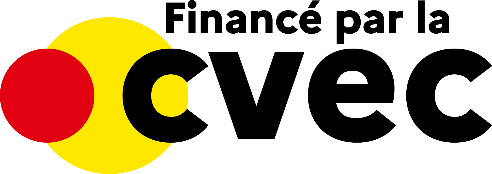 ANNEXE 2 : RGDPCONSENTEMENT RELATIF A L’APPLICATION DU REGLEMENT GENERAL DE PROTECTION DES DONNEES (PERSONNELLES) POUR LE DOSSIER CVECLes données personnelles vous concernant contenues dans le dossier de demande de subvention CVEC feront l’objet d’un traitement manuel et informatisé par le service concerné du CROUS. Pour la finalité suivante : évaluation du dossier pour obtenir un soutien financier du Crous sur crédits CVEC. Les destinataires des données sont : le service concerné de votre Crous et la Sous-Direction de la Vie Etudiante du Cnous.La durée de conservation des données est 5 ans. Conformément au Règlement Général sur la Protection des données, adopté le 14 avril 2016, vous bénéficiez d’un droit d’accès, de rectification, d’effacement, de portabilité de vos données et d’un droit de limitation de traitements. Vous pouvez demander à exercer vos droits en vous adressant au dpo de votre Crous par mail ou par voie postale. Vous avez la possibilité d’introduire une réclamation auprès d’une autorité de contrôle : https://www.cnil.fr/fr/plaintes  , ou par voie postale CNIL 3 place de Fontenoy – TSA 80715 – 75334 PARIS cedex 07 TITRE DU PROJET ………………………………………………………………………………………………« Lu et approuvé » A                                                     le Signature